Bijblijfsessie voor Verloskunde 2022
‘De jaarlijkse update over nieuwe ontwikkelingen’
Donderdag 11 februari 2022, Eenhoorn, Amersfoort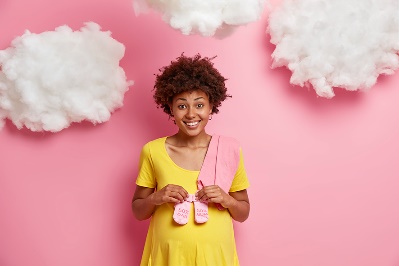 Programma
Dagvoorzitter: Em. prof. dr. Jan Nijhuis, gynaecoloog-perinatoloog, Maastricht UMC+08.45 uur	Registratie en ontvangst09.25 uur 	Welkom door de dagvoorzitter 09.30 uur	Knippen of scheuren, perineum en bekkenbodem
Late maternale gevolgen van de vaginale bevalling en wat kan er gedaan worden aan preventie
• Prof.dr. Bas Veersema, gynaecoloog | Medisch Manager  Divisie Vrouw & Baby UMC Utrecht10.15 uur	Herhaalde miskramen
Een update over nieuwe ontwikkelingen
• Dr. Marie-Louise van der Hoorn, gynaecoloog-perinatoloog, LUMC, Leiden11.00 uur	Pauze11.30 uur	Zwangerschap na bariatrie; 
Beter een maag met een band dan een buik over de rand?
Door de wereldwijde toename van obesitas, neemt ook een behandeling (bariatrische chirurgie) toe. Meer jonge vrouwen komen in aanmerking, dus ook meer (potentiële) zwangeren. Maar wat zijn de nadelen? Waar liggen de gevaren in de zwangerschap? Wie kan de zwangere het best begeleiden?
• Drs. Jonas Ellerbrock, gynaecoloog, Zuyderland Medisch Centrum12.15 uur	Hyperemesis
• Rebecca Painter, gynaecoloog, AmsterdamUMC13.00 uur	Lunchpauze13.30 uur	Ook vaderschap begint al voor de geboorte
Hoera! Nieuw leven en blijdschap gaan vaak samen. De aanstaande moeder en het kindje staan gedurende de zwangerschap vol in de aandacht.
Vaders/partners verdwijnen doorgaans naar de achtergrond om rondom de geboorte weer in beeld te komen. Echter, juist tijdens de zwangerschap, waar het fundament van het kleine mensje wordt gevormd, kan de basis al gelegd worden voor een veilige hechting in het driemanschap, ook als het lastig wordt: een zinvolle en duurzame investering voor nu en voor de toekomst! Hoe kun je als verloskundige daar aan bijdragen? 
• Lidy Cornelissen, docent Academie voor Haptonomie, Doorn / Haptotherapeut en Haptonomische Zwangerschapsbegeleiding, Wijk bij Duurstede14.15 uur	COVID-19 en zwangerschap
• Mireille Bekker, UMC Utrecht15.00 uur	Pauze15.30 uur	Bevallen met Virtual Reality
• Anne-Claire Musters, Zuyderland Medisch Centrum 16.15 uur	Afsluiting